Fotografie ze SENIOR DAYMeeting of senior employeesImplementace HR Award24. 11. 2023 aula Biofyzikálního ústavu AV ČR, v. v. i.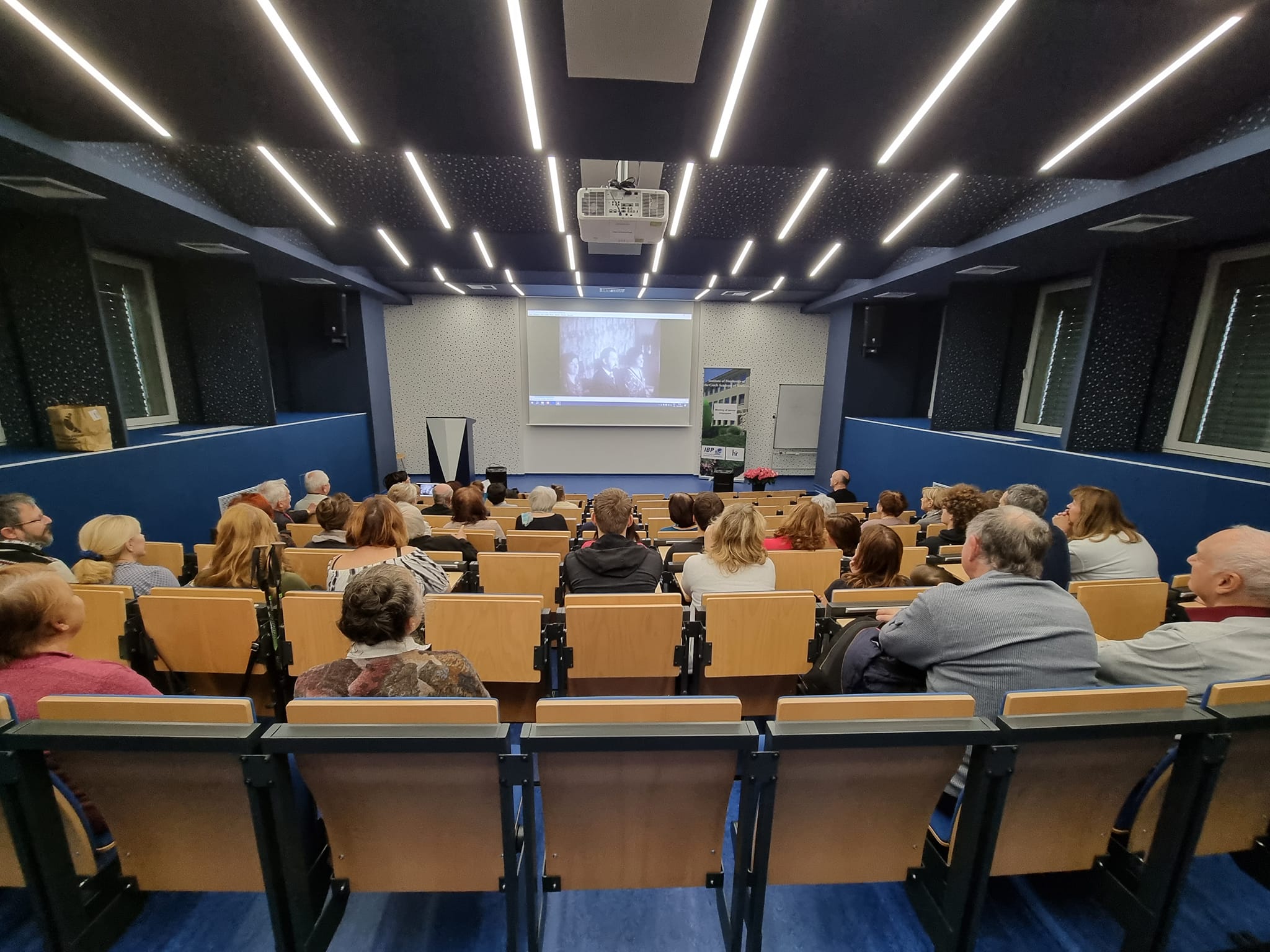 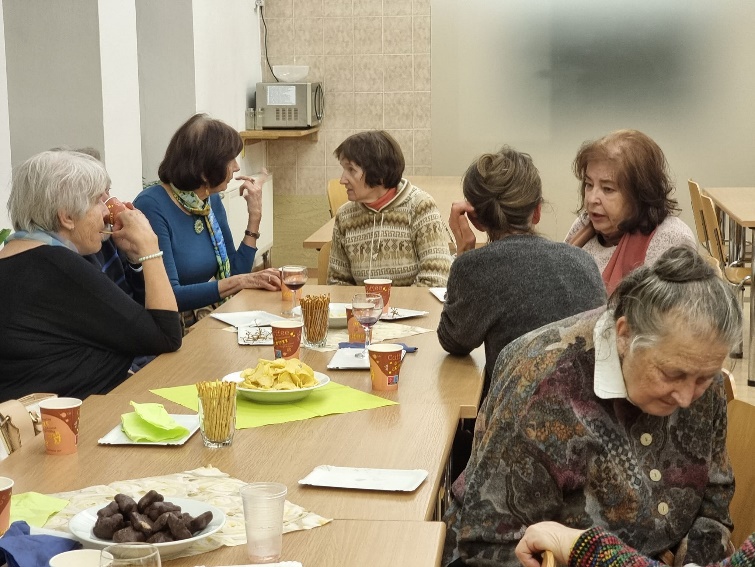 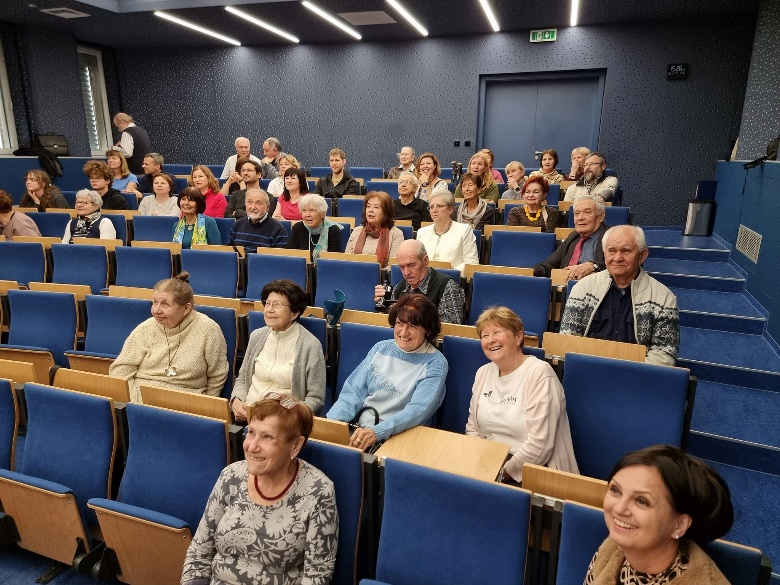 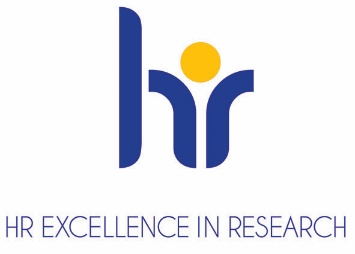 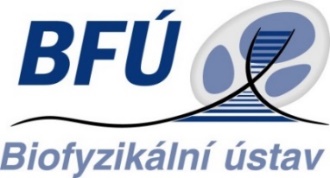 